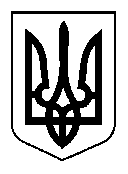 УКРАЇНАКУРАХІВСЬКА  СЕЛИЩНА РАДАР І Ш Е Н Н ЯВід 21.06.2018 №7/ 36-162          смт. КурахівкаПро внесення змін до рішення селищної ради    від    24.11.2015   №7/2-14   “Про затвердження порядку надання допомогиокремим категоріям громадян”       З метою надання підтримки членам сімей загиблих учасників операції Об’єднаних сил із забезпечення національної безпеки і оборони, відсічі та стримування збройної агресії Російської Федерації на території Донецької та Луганської областей, які проживають на території  Курахівської селищної ради, на підставі Законів України «Про статус ветеранів війни, гарантії їх соціального захисту», «Про соціальний і правовий захист військовослужбовців та членів їх сімей» та в зв’язку з кадровими змінами, керуючись пп. 1.4 п. а ч.1 ст. 26 Закону України «Про місцеве самоврядування в Україні», виконком селищної ради ВИРІШИВ: 	1. Доповнити Порядок надання допомоги окремим категоріям громадян, затвердженого рішенням селищної ради від  24.11.2015 № 7/2-14, пунктом 2.3.5 такого змісту:2.3.5. Одноразова матеріальна допомога членам сімей загиблих учасників операції Об’єднаних сил із забезпечення національної безпеки і оборони, відсічі та стримування збройної агресії Російської Федерації на території Донецької та Луганської областей надається за заявою близьких родичів.До заяви від члена сім’ї загиблого про виплату одноразової грошової допомоги  додаються такі документи:- копія свідоцтва про смерть;- копія  документа, що підтверджує факт участі загиблого в операції Об’єднаних сил із забезпечення національної безпеки і оборони, відсічі та стримування збройної агресії Російської Федерації на території Донецької та Луганської областей;- копія паспорта отримувача допомоги;- копія довідки про присвоєння реєстраційного номера облікової картки платника податків отримувача допомоги (крім фізичних осіб, які через свої релігійні переконання відмовились від прийняття реєстраційного номера облікової картки платника податків, офіційно повідомили про це відповідний контролюючий орган і мають про це відмітку в паспорті);- номер особового рахунку в установі банку;- довідка про склад сім’ї загиблого;- копія свідоцтва про народження загиблого (для виплати батькам загиблого);- копія свідоцтва про шлюб (для виплати дружині загиблого);- копія свідоцтва про народження дитини (для виплати дітям загиблого).Сума одноразової матеріальної допомоги становить 5-ть тисяч гривень.2. Контроль за виконанням рішення покласти на секретаря ради Лєкарєву Л.В.Селищний голова							І.Є.ФУНТІКОВА	